5 класс  20-26.04Тема: Уменьшённые и увеличенные трезвучия (Ум53, Ув53)Трезву́чие — аккорд, состоящий из трёх звуков, расположенных по терциям. Каждое трезвучие содержит в сжатом расположении две терции (нижнюю и верхнюю) и одну квинту в итоге.Уменьшённое трезвучиеУменьшённое трезвучие — трезвучие, состоящее из двух малых терций, между крайними звуками которого образуется интервал уменьшённой квинты. В состав уменьшённого трезвучия и его обращений входят малые терции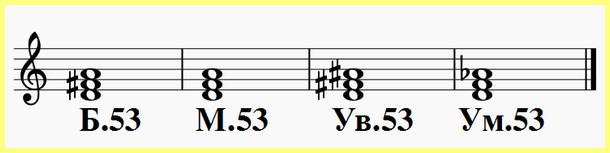 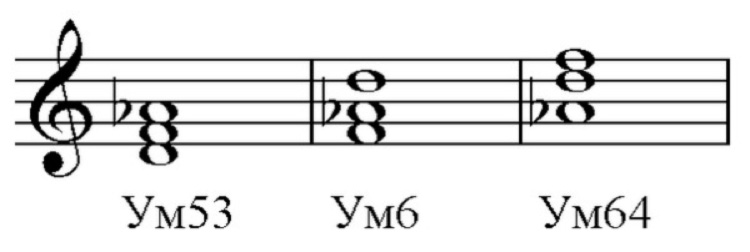 Увеличенное трезвучиеУвеличенное  трезвучие — трезвучие, состоящее из двух больших терций, между крайними звуками которого образуется интервал увеличенной квинты.Задание: Построить от звуков  Фа, Соль ,  мажорные трезвучия с обращениями, (Т53,Т6,Т64) От звуков РЕ, ФА минорные трезвучия с обращениями. От звуков До, Ре, Ми, Фа, Ум53 и Ув 53. Подпишите свою фамилию в тетради.Домашние задания прислать Мисриеву Р.Э. до 26.04